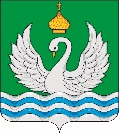 ГЛАВАСЕЛЬСКОГО ПОСЕЛЕНИЯ ЛОКОСОВОСургутского муниципального районаХанты-Мансийского автономного округа – ЮгрыПОСТАНОВЛЕНИЕ«09» января 2024 года									      №01-пг с. Локосово В	целях приведения устава сельского поселения Локосово в соответствие с действующим законодательством, на основании статьи 28 Федерального закона от 6 октября 2003 года № 131-ФЗ «Об общих принципах организации местного самоуправления в Российской Федерации», статьи 48 устава сельского поселения Локосово и в целях обеспечения участия населения поселения в осуществлении местного самоуправления:1.	Назначить публичные слушания по проекту решения Совета депутатов сельского поселения Локосово «О внесении изменений в устав сельского поселения Локосово» согласно приложению 1 к настоящему постановлению на 13 февраля 2024 года в 17.30 часов по адресу: с. Локосово, ул. Центральная, дом 44, в здании МКУК «Локосовский центр досуга и творчества».2.	Создать организационный комитет по проведению публичных слушаний по проекту решения Совета депутатов сельского поселения Локосово «О внесении изменений в устав сельского поселения Локосово», согласно приложению 2 к настоящему постановлению.3.	Обнародовать настоящее постановление и разместить на официальном сайте муниципального образования сельское поселение Локосово одновременно с решением Совета депутатов сельского поселения Локосово от 18 июля 2016 года № 97 «Об утверждении Положения о порядке участия граждан в обсуждении проекта устава поселения, проекта решения Совета поселения о внесении изменений и дополнений в устав поселения, порядке учета предложений по проекту устава поселения, проекту решения о внесении изменений и дополнений в устав поселения». 4.	Письменные предложения по внесению изменений в устав сельского поселения Локосово принимаются до 16.00 часов 9 февраля 2024 года в здании администрации сельского поселения Локосово по адресу: ул. Заводская, дом 5, кабинет № 2. 5.	Контроль за исполнением настоящего постановления оставляю за собой.Глава сельского поселения 						         Н.Б. Свечников                                                                                             Приложение 1 к постановлению главы                                                                                  сельского поселения Локосово                                                                                       от «09» января 2024 года №01-пгРЕШЕНИЕ СОВЕТА ДЕПУТАТОВ СЕЛЬСКОГО ПОСЕЛЕНИЯ ЛОКОСОВО – проект(ненормативный правовой акт)«___»____________2024года							            №___         с. ЛокосовоО внесении изменений в устав сельского поселения ЛокосовоВ целях приведения устава сельского поселения Локосово в соответствие с Федеральным законом от 02.11.2023 года №517-ФЗ «О внесении изменений в Федеральный закон «Об общих принципах организации местного самоуправления в Российской Федерации»:Совет депутатов сельского поселения Локосово решил:Внести в устав сельского поселения Локосово, принятый решением Совета депутатов сельского поселения Локосово от 24 ноября 2005 № 8 (с изменениями от 30 ноября 2023 № 16) следующие изменения:Пункт 30 части 1 статьи 5 изложить в следующей редакции: «30) организация и осуществление мероприятий по работе с детьми и молодёжью, участие в реализации молодёжной политики, разработка и реализация мер по обеспечению и защите прав и законных интересов молодёжи, разработка и реализация муниципальных программ по основным направлениям реализации молодёжной политики, организация и осуществление мониторинга реализации молодёжной политики в поселении;».Пункт 4 части 2 статьи 26 изложить в следующей редакции:«4) учреждает печатное средство массовой информации и (или) сетевое издание для обнародования муниципальных правовых актов, доведения до сведения жителей поселения официальной информации;».Пункт 16 части 5 статьи 26 изложить в следующей редакции:«16) организует и осуществляет мероприятия по работе с детьми и молодёжью, участвует в реализации молодёжной политики, разработке и реализации мер по обеспечению и защите прав и законных интересов молодёжи, разработке и реализации муниципальных программ по основным направлениям реализации молодёжной политики, организации и осуществлении мониторинга реализации молодёжной политики в поселении;».1.4. Пункты 17, 18, 19, 20, 21 части 5 статьи 26 признать утратившими силу.1.5. Часть 2 статьи 31 изложить в следующей редакции:«2. Муниципальные нормативные правовые акты, затрагивающие права, свободы и обязанности человека и гражданина, муниципальные нормативные правовые акты, устанавливающие правовой статус организаций, учредителем которых выступает муниципальное образование, а также соглашения, заключаемые между органами местного самоуправления, вступают в силу после их официального обнародования.». Настоящее решение не позднее 15 дней со дня принятия направить в Управление Министерства юстиции Российской Федерации по Ханты-Мансийскому автономному округу – Югре для государственной регистрации.3. Обнародовать настоящее решение и разместить на официальном сайте органов местного самоуправления сельского поселения Локосово после государственной регистрации в установленные законодательством сроки.4.	Настоящее решение вступает в силу после его обнародования.5.	Контроль выполнения настоящего решения возложить на главу сельского поселения Локосово.Глава сельского поселения						         Н.Б. СвечниковШирокова Наталья Георгиевна____________Главный специалист административно-организационной службы«___»____________2024Приложение 2 к постановлению                                                                                                 главы сельского поселения Локосово                                                                                               от «09» января 2024 года № 01- пгСостав организационного комитета по проведению публичных слушанийСвечников Николай Борисович – глава сельского поселения Локосово, председатель оргкомитета. Широкова Наталья Георгиевна – главный специалист административно- организационной службы администрации сельского поселения Локосово, секретарь оргкомитета. Члены оргкомитета: Отшамова Наталья Васильевна – председатель комиссии по вопросам местного значения Совета депутатов сельского поселения Локосово.Варлакова Надежда Петровна – депутат  Совета депутатов сельского поселения Локосово.Жукова Дилара Расимовна – депутат  Совета депутатов сельского поселения Локосово.О назначении публичных слушаний по проекту решения Совета депутатов сельского поселения Локосово «О внесении изменений в устав сельского поселения Локосово»